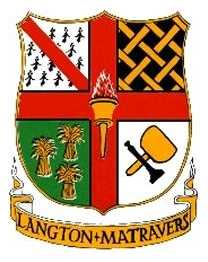 Langton Matravers Parish Council-----------------------------------------------------------------------------------------------------------------Privacy Notice: Covid-19 Support IntroductionThe following is a description of the way the Council holds and processes your information. Corvid Support InformationWe may gather some information from other parties. We will only gather information from you if it is required by us to carry out our support functions. The information we collect, hold and share may include:Personal detailsDetails of the support offered and/or neededWhy we collect and use this informationWe use this data:To maintain our own records and accounts To deliver the services of a parishLawful BasisThe lawful basis for the above processing is to:enable the Council to discharge its responsibilities as a Public Authority.comply with legal obligationsData SharingWe may need to share some of your personal information with other organisations including:Volunteers, family, associates and representatives of the person whose personal data we are processingcentral and local government professional advisers and consultantsData: Its retention and how it is held and processedYour information will be held for no longer than is necessary. Though the Council may, in the public interest, continue to hold some data for archival, statistical and/or research purposes.Your information will be held and processed securely and will not be transferred outside the European Economic Area (EEA) except to those countries or international organisations which are deemed suitable by the ICO.The Council does not make use of “automated individual decision making” (decisions made by automated means without any human involvement) nor does it use “profiling” (automated processing of personal data to evaluate or predict certain events or behaviours about an individual).Your rightsYou have the right to request access to information that we hold about you. To make a request for your personal information contact the Parish Clerk. You also have the right to:object to processing of personal data that is likely to cause, or is causing, damage or distressprevent processing for the purpose of direct marketingobject to decisions being taken by automated meansin certain circumstances, have inaccurate personal data rectified, blocked, erased or destroyed;If you have a concern about the way we are collecting or using your personal data, we request that you raise your concern with us in the first instance. Subsequently, you may contact the Information Commissioner’s Office at https://ico.org.uk/concerns/ContactIf you would like to discuss anything in this privacy notice or make a complaint, please contact the Parish Clerk: by letter at the Parish Office, by telephone on 01929 425100 or by email to langtonmatravers@dorset-aptc.gov.uk. .Adopted by the clerk to the Council under delegated powers 18th March 2020